ПОСТАНОВЛЕНИЕ« 16 »   апреля 2021 г.                                      № 5 О внесении изменений  в постановление от 10.02.2020 № 6 « Об утверждении муниципальной программы «противодействие экстремизму и профилактика терроризма на территории  МО «  Коргонское сельское поселение» на 2020-2022 годы 	На основании  ч.1 ст. 179  Бюджетного  кодекса Российской Федерации, ст.17 Федерального закона «Об общих принципах организации местного самоуправления в Российской Федерации» от 06.10.2003 года № 131- ФЗ, ч.1 ст.27 Федерального закона от 19.05.1995 № 82-ФЗ (ред.от 01.07.2011) «Об общественных объединениях, руководствуясь Уставом Коргонского сельского поселения,  постановляю: Внести изменения в программу «Противодействие экстремизму и профилактика терроризма на территории Коргонского сельского поселения на 2020-2022г. г.» а именно:Изменить источники финансирования    всего по программе «6 тыс» . на  слова « 4 тысячи рублей»      4. Данное Постановление подлежит  официальному обнародованию  согласно п.7 ст.49 Устава  МО «Коргонское сельское поселение».       5. Постановление вступает в силу со дня его подписания согласно п.1 ст.49 Устава  МО «Коргонское сельское поселение».Глава  МО Коргонскоесельское поселение                                                                     И.Д. Алачев     Утверждена постановлениемГлавы Коргонского сельскогопоселения  № 6  от 10.02.2020 г.Паспорт
муниципальной программы Коргонского сельского поселения«О противодействии терроризму и экстремизму в  Коргонском сельском поселения на  2020-2022 годы»(далее муниципальная программа)1.Характеристика текущего состояния в сфере реализации муниципальной программы.На протяжении последних лет Российская Федерация находится в состоянии постоянного противодействия экстремистким и террористическим угрозам. В настоящее время экстремизм и терроризм являются реальной угрозой национальной безопасности Российской Федерации. Сегодня принципиально важно, чтобы борьба с этим злом велась не в рамках периодических кампаний, а на постоянной основе.Важнейшим условием повышения эффективности противодействия экстремизму и терроризму является общегосударственная комплексная программа, включающая не только правоохранительный, но и политический, социальный, экономический, правовой, идеологический, пропагандистский, информационный, силовой, специальный (оперативный, розыскной, технический, охранный) и другие аспекты по устранению социальных условий, способствующих развитию экстремизма и террористических операций с учетом их типологии, форм подготовки и проведения, а также мониторинг текущего состояния и прогнозирования развития экстремизма и терроризма.Одним из основных и важнейших направлений противодействия экстремизму и терроризму в Российской Федерации в целом, на территориях отдельных субъектов Российской Федерации и муниципальных образований  является профилактика, т.е. предупредительная работа по противодействию экстремистским проявлениям и угрозам терроризма.Это система преодоления всех объективных и субъективных предпосылок возникновения проявлений экстремизма и терроризма, реализуемая путем целенаправленной деятельности всех институтов общества по устранению, уменьшению и нейтрализации факторов, определяющих существование экстремизма и возможностей совершения террористических преступлений.Профилактика экстремистской деятельности является важнейшим направлением противодействия экстремизму в нашем государстве. Эффективная борьба с экстремистскими проявлениями и терроризмом невозможна без проведения целенаправленной работы по профилактике экстремизма и терроризма, искоренению причин, порождающих и способствующих экстремизму и терроризму. Именно от тактики опережения, предупреждения и оперативного пресечения криминальной ситуации сегодня многое зависит в сфере противодействия экстремизму и терроризму.Согласно ст. 2 Федерального закона от 25 июля 2002 г. № 114-ФЗ «О противодействии экстремистской деятельности» принцип приоритета мер, направленных на предупреждение экстремистской деятельности, является одним из основных принципов противодействия экстремистской деятельности.Противодействие экстремистской деятельности (в том числе деятельности неформальных молодежных организаций (группировок) экстремистско-националистической направленности и экстремистских сообществ), преступлениям экстремистской направленности должно быть комплексным, ориентированным на их пресечение не только уголовно-правовыми, но и предупредительно-профилактическими мерами. Поэтому предупреждение экстремизма путем использования возможностей всех государственных структур и общественных объединений является одним из основных направлений государственной политики в данной сфере.Федеральный закон от 6 марта 2006 года № 35-ФЗ «О противодействии терроризму» устанавливает основные принципы противодействия терроризму, правовые и организационные основы профилактики терроризма и борьбы с ним, минимизации и (или) ликвидации последствий проявлений терроризма. В Федеральном законе «О противодействии терроризму» заложено принципиально новое определение понятия «терроризм», включившее в свой состав термин «идеология насилия», что фактически послужило законодательным и теоретическим обоснованием необходимости существования наряду с институтами борьбы с терроризмом институтов предупреждения и профилактики терроризма.Экстремистские организации и их члены используют любые социальные, этнические и религиозные осложнения, разногласия между политическими партиями и объединениями, иные факторы нестабильности в целях достижения своих идеологических и политических интересов.   Члены экстремистских организаций активно участвовали в акциях протеста, связанных с монетизацией льгот, реформой жилищно-коммунального хозяйства и иных, в том числе разрешенных в законном порядке публичных акциях, в ходе которых призывали участников к блокированию автодорог, зданий органов власти и управления и иным противоправным действиям. Членами экстремистских организаций неоднократно осуществлялись попытки проникновения в здания органов государственной власти и управления, что наносит не только материальный вред, но и значительно подрывает авторитет государственной власти.   Общественная опасность объединений экстремистской направленности и необходимость принятия эффективных мер по противодействию и усилению борьбы проявлениями любых форм экстремизма очевидна. Довольно часто действия экстремистов приобретают характер вандализма, выражаются в осквернении зданий, порче имущества, как государственного, так и личного и квалифицируются по статье 214 Уголовного кодекса Российской Федерации.   Усиление борьбы с экстремизмом ведется с очевидными уголовно наказуемыми действиями - терроризмом, захватом или присвоением властных полномочий, созданием незаконных вооруженных формирований, осуществлением массовых беспорядков, хулиганством и актами вандализма по мотивам идеологической, политической, расовой, национальной или религиозной ненависти либо вражды.   Сегодняшняя борьба с экстремизмом затрагивает также сферы, которые трактуются как: - подрыв безопасности Российской Федерации; возбуждение расовой, национальной или религиозной розни, а также социальной розни, связанной с насилием или призывами к насилию; - унижение национального достоинства, а равно по мотивам ненависти либо вражды в отношении какой-либо социальной группы; - пропаганда исключительности, превосходства либо неполноценности граждан по признаку их отношения к религии, социальной, расовой, национальной, религиозной или языковой принадлежности; пропаганда и публичное демонстрирование нацистской атрибутики или символики либо атрибутики или символики, сходных с нацистской атрибутикой или символикой до степени смешения.Реализация Программы призвана не допустить совершения на территории поселения террористических акций и экстремистских проявлений, создать систему профилактических мер антитеррористической и антиэкстремистской направленности, укрепить техническую защищенность критически важных объектов и объектов с массовым пребыванием людей, повысить уровень подготовки сил, привлекаемых к нейтрализации террористических актов и населения по действиям при угрозе их совершения.Программа рассчитана на три года в связи с постоянными динамическими переменами в рассматриваемой сфере и необходимостью совершенствования форм и методов борьбы с терроризмом.Реализация предложенных мер позволит значительно расширить потенциал механизма противодействия терроризму и экстремизму в целом, сделать более эффективной деятельность органов и иных субъектов, участвующих в противодействии терроризму и экстремизму, выработать современную упреждающую систему противодействия терроризму и экстремизму.Основная задача заключается в том, чтобы на фоне сохранения и укрепления силовой составляющей борьбы с конкретными террористическими проявлениями кардинально повысить эффективность противодействия идеологии терроризма, поставить надежные барьеры на путях ее проникновения в общественное сознание.Конечная цель этой работы - изменить правовую психологию людей, добиться отторжения абсолютным большинством населения самой мысли о возможности применения экстремистких и террористических методов для разрешения территориальных, социальных, конфессиональных, культурных и любых других проблем и противоречий.2. Цель и задачи Программы   Главная цель Программы - организация антитеррористической деятельности, противодействие возможным фактам проявления терроризма и экстремизма, укрепление доверия населения к работе органов государственной власти и органов местного самоуправления, администрации Коргонского сельского поселения , правоохранительным органам, формирование толерантной среды на основе ценностей многонационального российского общества, общероссийской гражданской идентичности и культурного самосознания, принципов соблюдения прав и свобод человека.    Основными задачами реализации Программы являются: • утверждение основ гражданской идентичности как начала, объединяющего всех жителей Коргонского  сельского поселения; • воспитание культуры толерантности и межнационального согласия; • достижение необходимого уровня правовой культуры граждан как основы толерантного сознания и поведения; • формирование в молодежной среде мировоззрения и духовно-нравственной атмосферы этнокультурного взаимоуважения, основанных на принципах уважения прав и свобод человека, стремления к межэтническому миру и согласию, готовности к диалогу; • общественное осуждение и пресечение на основе действующего законодательства любых проявлений дискриминации, насилия, расизма и экстремизма на национальной и конфессиональной почве. • разработка и реализация в муниципальных учреждениях культуры и по работе с молодежью образовательных программ, направленных на формирование у подрастающего поколения позитивных установок на этническое многообразие.3. Основные мероприятия Программы   Последовательное обеспечение конституционных прав, гарантирующих равенство граждан любой расы и национальности, а также свободу вероисповедания; - утверждение общероссийских гражданских и историко-культурных ценностей, поддержание российского патриотизма и многокультурной природы российского государства и российского народа как гражданской нации; последовательное и повсеместное пресечение проповеди нетерпимости и насилия. В сфере культуры и воспитании молодежи: - утверждение концепции многокультурности и многоукладности российской жизни; - развитие воспитательной и просветительской работы с детьми и молодежью о принципах поведения в вопросах веротерпимости и согласия, в том числе в отношениях с детьми и подростками; - реагирование на случаи проявления среди детей и молодежи негативных стереотипов, межэтнической розни и личностного унижения представителей других национальностей и расового облика; - пресечение деятельности и запрещение символики экстремистских групп и организаций на территории поселения; - индивидуальная работа с теми, кто вовлечен в деятельность подобных групп или разделяет подобные взгляды; - расширение для детей и молодежи экскурсионно-туристической деятельности для углубления их знаний о стране и ее народах; - развитие художественной самодеятельности на основе различных народных традиций и культурного наследия.Программа мероприятий, включающих формирование установок толерантного сознания и поведения, веротерпимости и миролюбия, профилактика различных видов экстремизма является важнейшим направлением реализации принципов целенаправленной, последовательной работы по безопасности граждан.Системный подход к мерам, направленным на предупреждение, выявление устранение причин и условий, способствующих экстремизму, терроризму, совершению правонарушений является одним из важнейших условий улучшения социально-экономической ситуации не только в поселении, районе, но и в стране в целом.Выполнению поставленных задач в муниципальной программе могут помешать системные риски, являющиеся следствием воздействия негативных факторов и имеющихся в обществе социальных и экономических проблем.Невыполнение или неэффективное выполнение муниципальной программы возможно в случае реализации внешних рисков.К основным внешним рискам относятся:-  нормативно-правовые и организационные (изменение структуры и задач Администрации сельского поселения, изменение нормативно-правовой базы),-  социально-экономические (осложнение социально-экономической обстановки в стране, районе, поселении, сопровождающееся значительным ростом социальной напряженности, ростом преступности),- природно-техногенные (экологические катастрофы, эпидемии, неблагоприятные климатические изменения, стихийные бедствия, а также иные чрезвычайные ситуации),Минимизировать возможные отклонения в выполнении программных мероприятий и исключить негативные последствия позволит осуществление рационального управления реализацией муниципальной программы, своевременное внесение изменений в муниципальную программу, взвешенный подход при принятии решений о корректировке нормативных правовых актов, действующих в сфере реализации муниципальной программы.4. Механизм управления реализацией муниципальной программы,который содержит информацию по осуществлениюконтроля за ходом её выполненияМониторинг хода реализации муниципальной программы осуществляет Администрация сельского поселения в лице ответственного исполнителя.Результат мониторинга и оценка выполнения целевых показателей ежегодно до 1 апреля года, следующего за отчетным, докладываются Главе сельского поселения.Администрация Коргонского сельского поселения до 15 июля текущего года и до 01 марта года, следующего за отчетным, готовит полугодовой и годовой отчеты о ходе реализации муниципальной программы .К отчету прилагается пояснительная записка. В случае невыполнения запланированных мероприятий и целевых показателей муниципальной программы в пояснительной записке указываются сведения о причинах невыполнения, а также информация о причинах неполного освоения финансовых средств.Анализ и оценку эффективности исполнения программы, подготовку материалов для рассмотрения на администрацией Коргонского сельского поселения производит специалист администрации, уполномоченный по вопросам гражданской обороне, чрезвычайных ситуаций и противодействию терроризму администрации Коргонского  сельского поселения совместно с сотрудниками правоохранительных органов, работающих на территории поселения.Приложение № 1к муниципальной программеМероприятия муниципальной программы:Приложение №2Основные понятия1)    экстремистская деятельность (экстремизм):насильственное изменение основ конституционного строя и нарушение целостности Российской Федерации;публичное оправдание терроризма и иная террористическая деятельность;возбуждение социальной, расовой, национальной или религиозной розни;пропаганда исключительности, превосходства либо неполноценности человека по признаку его социальной, расовой, национальной, религиозной или языковой принадлежности или отношения к религии;нарушение прав, свобод и законных интересов человека и гражданина в зависимости от его социальной, расовой, национальной, религиозной или языковой принадлежности или отношения к религии;воспрепятствование осуществлению гражданами их избирательных прав и права на участие в референдуме или нарушение тайны голосования, соединенные с насилием либо угрозой его применения;воспрепятствование законной деятельности государственных органов, органов местного самоуправления, избирательных комиссий, общественных и религиозных объединений или иных организаций, соединенное с насилием либо угрозой его применения;совершение преступлений по мотивам, указанным в пункте "е" части первой статьи 63 Уголовного кодекса Российской Федерации;пропаганда и публичное демонстрирование нацистской атрибутики или символики либо атрибутики или символики, сходных с нацистской атрибутикой или символикой до степени смешения;публичные призывы к осуществлению указанных деяний либо массовое распространение заведомо экстремистских материалов, а равно их изготовление или хранение в целях массового распространения;публичное заведомо ложное обвинение лица, замещающего государственную должность Российской Федерации или государственную должность субъекта Российской Федерации, в совершении им в период исполнения своих должностных обязанностей деяний, указанных в настоящей статье и являющихся преступлением;организация и подготовка указанных деяний, а также подстрекательство к их осуществлению;финансирование указанных деяний либо иное содействие в их организации, подготовке и осуществлении, в том числе путем предоставления учебной, полиграфической и материально-технической базы, телефонной и иных видов связи или оказания информационных услуг; 2) экстремистская организацияобщественное или религиозное объединение либо иная организация, в отношении которых по основаниям, предусмотренным настоящим Федеральным законом, (Федеральный закон Российской Федерации от 25 июля 2002 года N 114-ФЗ О противодействии экстремистской деятельности) судом принято вступившее в законную силу решение о ликвидации или запрете деятельности в связи с осуществлением экстремистской деятельности; 3) экстремистские материалыпредназначенные для обнародования документы либо информация на иных носителях, призывающие к осуществлению экстремистской деятельности либо обосновывающие или оправдывающие необходимость осуществления такой деятельности, в том числе труды руководителей национал-социалисткой рабочей партии Германии, фашистской партии Италии, публикации, обосновывающие или оправдывающие национальное и (или) расовое превосходство либо оправдывающие практику совершения военных или иных преступлений, направленных на полное или частичное уничтожение какой-либо этнической, социальной, расовой, национальной или религиозной группы." 4) Основные направления противодействия экстремистской деятельности. Противодействие экстремистской деятельности осуществляется по следующим основным направлениям:принятие профилактических мер, направленных на предупреждение экстремистской деятельности, в том числе на выявление и последующее устранение причин и условий, способствующих осуществлению экстремистской деятельности;выявление, предупреждение и пресечение экстремистской деятельности общественных и религиозных объединений, иных организаций, физических лиц. 5) Субъекты противодействия экстремистской деятельности. Федеральные органы государственной власти, органы государственной власти субъектов Российской Федерации, органы местного самоуправления участвуют в противодействии экстремистской деятельности в пределах своей компетенции.6) Профилактика экстремистской деятельности. В целях противодействия экстремистской деятельности федеральные органы государственной власти, органы государственной власти субъектов Российской Федерации, органы местного самоуправления в пределах своей компетенции в приоритетном порядке осуществляют профилактические, в том числе воспитательные, пропагандистские, меры, направленные на предупреждение экстремистской деятельности.7) Толерантность.(лат. tolerantia - терпение)терпимость к чужому образу жизни, поведению, чужим обычаям, чувствам, верованиям, мнениям, идеям. Т. является одним из основополагающих демократических принципов, неразрывно связанным с концепциями плюрализма, социальной свободы и прав человека. 8) Ксенофобия [греч. xenos - чужой + phobos - страх]особенность менталитета общества, которая проявляется в негативном отношении к социальным общностям или отдельным людям, воспринимаемым в качестве чужих и поэтому эмоционально неприемлемых, враждебных.РЕСПУБЛИКА АЛТАЙУСТЬ-КАНСКИЙ РАЙОН                              АДМИНИСТРАЦИЯ  МУНИЦИПАЛЬНОГО ОБРАЗОВАНИЯ КОРГОНСКОЕ СЕЛЬСКОЕ ПОСЕЛЕНИЕ649459 с. Коргон, ул. Набережная, 18тел./факс (38847) 26-5-46, admkorgon@mail.ru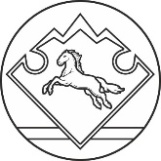 АЛТАЙ РЕСПУБЛИКАНЫҤКАН-ООЗЫ АЙМАКТЫҤКОРГОН JYPTTЫН МУНИЦЫПАЛ ТОЗОЛМОЗИНИН АДМИНИСТРАЦИЯЗЫ649459 с. Коргон, ул. Набережная, 18тел./факс (38847) 26-5-46, admkorgon@mail.ruНаименование    программыКомплексная муниципальная программа:                 "Противодействие экстремизму и  профилактика терроризма на территории Коргонского сельского поселения на  2020-2022годы"Заказчик программы           Администрация Коргонского сельского поселения         Исполнители программы- администрация Коргонского  сельского поселения, 
учреждения и организации различных форм собственности;
Цели и задачи программыУтверждение основ гражданской идентичности как начала, объединяющего всех жителей Коргонского сельского поселения.Воспитание культуры толерантности и межнационального согласия.Достижение необходимого уровня правовой культуры граждан как основы толерантного сознания и поведения.Формирование в молодежной среде мировоззрения и духовно-нравственной атмосферы этнокультурного взаимоуважения, основанных на принципах уважения прав и свобод человека, стремления к межэтническому миру и согласию, готовности к диалогу.Общественное осуждение и пресечение на основе действующего законодательства любых проявлений дискриминации, насилия, расизма и экстремизма на  национальной и конфессиональной почве.Разработка и реализация образовательных программ, направленных на формирование у подрастающего поколения позитивных  установок   на этническое многообразие. Увеличение количества проведенных  в сельском поселении мероприятий по профилактике терроризма и экстремизма;Отсутствие  вступивших в  законную силу приговоров  и постановлений о совершении правонарушений террористической и экстремистской направленностиСроки и этапы реализации программы2020-2022 годы в один этап.Объем средств выделяемых  на реализацию мероприятий  настоящей Программы ежегодно уточняется при формировании проекта бюджета на соответствующий финансовый год.Ожидаемые результаты от реализации программыСнижение конфликтных ситуаций в области экстремизма и терроризма, обеспечение условий для успешной социокультурной адаптации молодежи из числа мигрантов.Противодействия проникновению в общественное сознание идей религиозного фундаментализма, экстремизма и      нетерпимости.                        Совершенствование форм и методов работы органов местного самоуправления по профилактике проявлений ксенофобии, национальной и расовой  нетерпимости, противодействию этнической   дискриминации.Повышение уровня компетентности сотрудников муниципальных учреждений в вопросах миграционной и национальной политики, способах формирования толерантной среды и противодействия экстремизму.Создание эффективной системы правовых, организационных и идеологических механизмов противодействия экстремизму, этнической и  религиозной нетерпимости.повышение готовности органов местного самоуправления по противодействию терроризму; повышение уровня подготовки населения к защите и действиям в условиях угроз и проявлений террористической и экстремистской направленности.Источники финансированияВсего по Программе:      4 тыс. руб.,           2020 -  0,0 тыс. руб.,                               2021 -  2,0 тыс. руб.,   2022 -  2,0 тыс.руб.   Финансирование Программы осуществляется из бюджета Коргонского сельского поселения.          В ходе реализации Программы перечень программных мероприятий может корректироваться, изменяться и дополняться по решению заказчика Программы.   Размещение заказов, связанных с исполнением Программы, осуществляется в соответствии с Федеральным законом от 05.04.2013 N 44-ФЗ "О  контрактной системе в сфере закупок товаров, работ, услуг для обеспечения государственных и муниципальных нужд".Управление программой и контроль над её реализациейКонтроль за выполнением настоящей Программы 
осуществляют администрация Коргонского сельского поселения,  «Усть-Канский  в соответствии с полномочиями, установленными действующим законодательством РазработчикиАдминистрация Коргонского сельского поселения. №п/пНаименование мероприятияИсполнительСрокреализа-цииИсточникфинансированияОбъем финансирования по годам (тыс.руб.)Объем финансирования по годам (тыс.руб.)Объем финансирования по годам (тыс.руб.)№п/пНаименование мероприятияИсполнительСрокреализа-цииИсточникфинансирования202020212022123456781Информирование населения по вопросам противодействия экстремизму и терроризму, предупреждению террористических актов, поведению и тактике действий при угрозе возникновения террористических актов посредством СМИ, официального сайта Администрации в сети ИнтернетАдминистрация Коргонского сельского поселения 2020-20220,00,00,02Проведение социологических опросов и исследований на предмет выявления и обнаружения степени распространения экстремистских идей и настроенийАдминистрация Коргонского сельского поселения  2020-2022Местный бюджет0,0003Реагирование на случаи проявления среди детей и молодёжи негативных стереотипов, межэтнической розни и личностного унижения представителей других национальностей и расового обмена.Администрация Коргонского сельского поселения  2020-2022-0,00,00,04Пресечение деятельности и запрещение символики экстремистских групп и организаций на территории поселенияАдминистрация Коргонского сельского поселения  2020-2022-0,00,00,05 Приобретение  и размещение плакатов , брошюр, листовок  по профилактике  экстремизма и терроризма , а так же памяток толерантного поведения к людям других национальностей и религиозных конфессий на официальном сайте Администрации в сети интернетАдминистрация Коргонского сельского поселения  2020-2022-0,20,20,26Проведение учений и тренировок на объектах культуры, спорта и образования по отработке взаимодействия органов исполнительной власти и правоохранительных органов при угрозе совершения террористического актаАдминистрация Коргонского сельского поселения  2020-2022Местный бюджет0007Проведение комплексных обследований потенциально опасных объектов, соцкультбыта, пустующих домов на территории сельского поселенияАдминистрация Коргонского сельского поселения 2020-2022-0,00,00,08Организация работы старост Администрация Коргонского сельского поселения 2020-20220,00,00,09Организация  осмотра  административных зданий, складских помещений, учреждений, организаций, а также прилегающих к ним территорий и других мест скопления населения на предмет выявления подозрительных предметовАдминистрация Коргонского сельского поселения 2020-2022г.г0,00,00,010Обход территории сельского поселения на предмет выявления мест концентрации молодежи.Администрация Коргонского сельского поселения 2020-20220,00,00,0